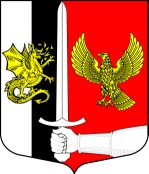 Администрация муниципального образованияЧерновское сельское поселениеСланцевского муниципального района Ленинградской областиПОСТАНОВЛЕНИЕ05.02.2014г.                                                                                                  № 04-п  Об    отмене     постановления    администрации  Черновского сельского поселения от 25.11.2011 № 85-п   « Об определении видов обязательныхработ, выполняемых осужденными и объекты,на которых отбываются указанные работы и обопределении мест для отбывания исправительныхработ, назначенных осужденному, не имеющемуосновного места работы »В соответствии с ч. 2 ст. 19 Федерального закона 06.10.2003 № 131-ФЗ «Об общих принципах организации местного самоуправления в Российской Федерации» и на основании протеста Сланцевского городского прокурора от 29.01.2014 № 07-63-2014 «На постановление от 2511.2011 № 85-п»,    администрация муниципального образования Черновское сельское поселение Сланцевского муниципального района Ленинградской области  п о с т а н о в л я е т:1. Отменить постановление администрации муниципального образования Черновское сельское поселение Сланцевского муниципального района Ленинградской области от 25.11.2011 № 85-п «Об определении видов обязательных работ, выполняемых осужденными и объекты, на которых отбываются указанные работы и об определении мест для отбывания исправительных работ, назначенных осужденному, не имеющему основного места работы».         2. Контроль за исполнением постановления оставляю за собой.Главы администрации                                                                                              муниципального образования                              В.О. Овлаховский